	ТЕХНОЛОГИЧЕСКАЯ КАРТА  ИЗУЧЕНИЯ ТЕМЫ Урок «открытия нового знания», построенный  на основе  деятельностного  методаИспользуемая литература:Л.Ф.Климанова, Т.В.Бабушкина  Русский язык. 3 класс: учебник для учащихся общеобразовательных учреждений:  в 2 ч. – М.:  (, «Просвещение», 2012 .- (Перспектива)Л.Ф.Климанова, Т.В.Бабушкина  Рабочая тетрадь по русскому языку 3 класс  в 2 ч. – М.:  (, «Просвещение», 2012 .- (Перспектива)Коваленко В. И.   Школа физкультминуток(1 – 4 классы) – М.: ВАКО, 2007.-208 с. – (Мастерская учителя)Русский язык. Методическое пособие  с поурочными разработками». 3 класс: пособие для учителей общеобразоват. учреждений /Л.Ф.Климанова, Т.В.Бабушкина - М.: «Просвещение» 2012 – 192 с. – (Академический школьный учебник) (Перспектива)Тарабарина Т. И., Соколова Е. И. И учёба, и игра: русский язык. – Ярославль: «Академия развития»,1998. – 208 с. – (Серия: «Мои первые уроки»)Цифровые ресурсы: http://www.deti-66.ru/forteachers/educstudio/presentation/4250.html  http://www.rusedu.ru/detail_15522.html http://www.childtoys.ru/razvivayushhaya-igra-antonimy-v-poslovicax/ пословицыФон: http://fotki.yandex.ru/users/tais-ja/view/473260?page=0 yoursmileys.ru/p-captain.php‎Oleg_Gazmanov_-_Ti_moryachka_ya_moryak_(get-tune.net)                                    Муниципальное образовательное учреждение «Мамоновская основная общеобразовательная школа »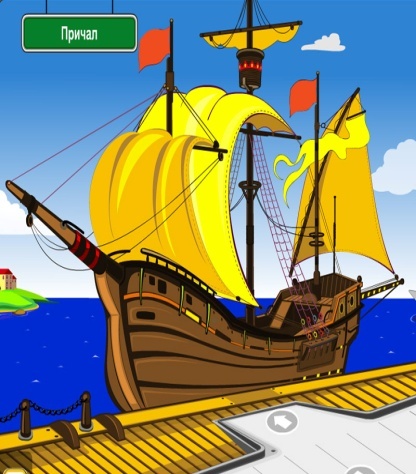 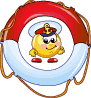  Пронского района Рязанской областиУМК «Перспектива»( разработка урока представлена в форме технологической карты и презентации)Урок провела учитель начальных классов  1 категории Выборнова Татьяна Александровна. 2014 г.ТемаСлово и его значение. Антонимы.Слово и его значение. Антонимы.Слово и его значение. Антонимы.Слово и его значение. Антонимы.Слово и его значение. Антонимы.Цель  темы• Актуализировать умения: - определять и подбирать антонимы; - строить предложения, используя антонимы. Научить:                                                                                                                                                                              -   раскрывать смысл понятия «антонимы» и обосновывать своё мнение;                                                                   -  подбирать и писать антонимы к словам;                                                                                                                      -  распознавать и правильно употреблять в речи  антонимы;                                                                                                    -  развивать устную и письменную речь, расширять кругозор учащихся, обогащать словарный    запас;                                                                                                                                                                        -  писать пословицы, используя антонимы;                                                                                                                     -   заменять антонимами выделенные слова в тексте-описании;                                                                                   -   адекватно воспринимать оценку своих действий;                                                                                                      -   договариваться и приходить к общему решению при работе в паре;                                                                        -  создавать эмоционально положительную основу для развития коммуникативных способностей и навыков коллективного сотрудничества.• Актуализировать умения: - определять и подбирать антонимы; - строить предложения, используя антонимы. Научить:                                                                                                                                                                              -   раскрывать смысл понятия «антонимы» и обосновывать своё мнение;                                                                   -  подбирать и писать антонимы к словам;                                                                                                                      -  распознавать и правильно употреблять в речи  антонимы;                                                                                                    -  развивать устную и письменную речь, расширять кругозор учащихся, обогащать словарный    запас;                                                                                                                                                                        -  писать пословицы, используя антонимы;                                                                                                                     -   заменять антонимами выделенные слова в тексте-описании;                                                                                   -   адекватно воспринимать оценку своих действий;                                                                                                      -   договариваться и приходить к общему решению при работе в паре;                                                                        -  создавать эмоционально положительную основу для развития коммуникативных способностей и навыков коллективного сотрудничества.• Актуализировать умения: - определять и подбирать антонимы; - строить предложения, используя антонимы. Научить:                                                                                                                                                                              -   раскрывать смысл понятия «антонимы» и обосновывать своё мнение;                                                                   -  подбирать и писать антонимы к словам;                                                                                                                      -  распознавать и правильно употреблять в речи  антонимы;                                                                                                    -  развивать устную и письменную речь, расширять кругозор учащихся, обогащать словарный    запас;                                                                                                                                                                        -  писать пословицы, используя антонимы;                                                                                                                     -   заменять антонимами выделенные слова в тексте-описании;                                                                                   -   адекватно воспринимать оценку своих действий;                                                                                                      -   договариваться и приходить к общему решению при работе в паре;                                                                        -  создавать эмоционально положительную основу для развития коммуникативных способностей и навыков коллективного сотрудничества.• Актуализировать умения: - определять и подбирать антонимы; - строить предложения, используя антонимы. Научить:                                                                                                                                                                              -   раскрывать смысл понятия «антонимы» и обосновывать своё мнение;                                                                   -  подбирать и писать антонимы к словам;                                                                                                                      -  распознавать и правильно употреблять в речи  антонимы;                                                                                                    -  развивать устную и письменную речь, расширять кругозор учащихся, обогащать словарный    запас;                                                                                                                                                                        -  писать пословицы, используя антонимы;                                                                                                                     -   заменять антонимами выделенные слова в тексте-описании;                                                                                   -   адекватно воспринимать оценку своих действий;                                                                                                      -   договариваться и приходить к общему решению при работе в паре;                                                                        -  создавать эмоционально положительную основу для развития коммуникативных способностей и навыков коллективного сотрудничества.• Актуализировать умения: - определять и подбирать антонимы; - строить предложения, используя антонимы. Научить:                                                                                                                                                                              -   раскрывать смысл понятия «антонимы» и обосновывать своё мнение;                                                                   -  подбирать и писать антонимы к словам;                                                                                                                      -  распознавать и правильно употреблять в речи  антонимы;                                                                                                    -  развивать устную и письменную речь, расширять кругозор учащихся, обогащать словарный    запас;                                                                                                                                                                        -  писать пословицы, используя антонимы;                                                                                                                     -   заменять антонимами выделенные слова в тексте-описании;                                                                                   -   адекватно воспринимать оценку своих действий;                                                                                                      -   договариваться и приходить к общему решению при работе в паре;                                                                        -  создавать эмоционально положительную основу для развития коммуникативных способностей и навыков коллективного сотрудничества.Основное содержание темы, термины и понятияПредставление  об антонимах.Термины: антонимы, противоположны.Представление  об антонимах.Термины: антонимы, противоположны.Представление  об антонимах.Термины: антонимы, противоположны.Представление  об антонимах.Термины: антонимы, противоположны.Представление  об антонимах.Термины: антонимы, противоположны.Планируемый результатПредметные уменияПредметные уменияУУДУУДУУД— подбирать и писать антонимы к словам; — писать пословицы, используя антонимы; — заменять антонимами выделенные слова в тексте-описании.— подбирать и писать антонимы к словам; — писать пословицы, используя антонимы; — заменять антонимами выделенные слова в тексте-описании.Личностные:                                                                                              - формирование личного эмоционального отношения к родному языку.                                                                         Регулятивные:                                                                                                       - выполнение задания в соответствии с целью, целенаправленный поиск ответа на поставленный вопрос.                                                                     - адекватно воспринимать оценку своих действий. Познавательные:                                                                                        - раскрывать смысл понятия «антонимы» и обосновывать своё мнение.                                                                                   Коммуникативные:                                                                           -договариваться и приходить к общему решению при работе в паре. Личностные:                                                                                              - формирование личного эмоционального отношения к родному языку.                                                                         Регулятивные:                                                                                                       - выполнение задания в соответствии с целью, целенаправленный поиск ответа на поставленный вопрос.                                                                     - адекватно воспринимать оценку своих действий. Познавательные:                                                                                        - раскрывать смысл понятия «антонимы» и обосновывать своё мнение.                                                                                   Коммуникативные:                                                                           -договариваться и приходить к общему решению при работе в паре. Личностные:                                                                                              - формирование личного эмоционального отношения к родному языку.                                                                         Регулятивные:                                                                                                       - выполнение задания в соответствии с целью, целенаправленный поиск ответа на поставленный вопрос.                                                                     - адекватно воспринимать оценку своих действий. Познавательные:                                                                                        - раскрывать смысл понятия «антонимы» и обосновывать своё мнение.                                                                                   Коммуникативные:                                                                           -договариваться и приходить к общему решению при работе в паре. Организация пространстваОрганизация пространстваОрганизация пространстваОрганизация пространстваОрганизация пространстваОрганизация пространстваОрганизация пространстваМежпредметные связиМежпредметные связиФормы работыФормы работыРесурсыЛитературное чтениеТехнологияМузыкаОБЖ Литературное чтениеТехнологияМузыкаОБЖ фронтальнаяв парахиндивидуальная работафронтальнаяв парахиндивидуальная работа-Уч. Русский язык 3 класс,  ч.1,  стр.76,-Рабочая тетрадь по русскому языку, ч.1,  стр.64       Методическое пособие «Русский язык с поурочными разработками», 3 класс. Л.Ф.Климанова, Т.В.Бабушкина, «Просвещение» М., 2012.- Интернет-ресурсы (музыкальная композиция «Ты морячка, я моряк», автора и исполнителя О.Газманова);- компьютер, проектор, демонстрационный экран;                                                                                       - информационные средства: УМК учителя (презентация фрагмента урока в формате программы Power Point),                                                                                                    - раздаточный материал, карточки со словами, пословицами (приложение).                                                          Этап урокаСодержание урокаХарактеристикадеятельности учащихся и учителяУУДI этап. 6 минут Мотивация к деятельности  Цель – мотивировать учащихся на изучение темы « Слово и его значение. Антонимы»Организационный момент                  Прозвенел звонок весёлый                  Мы начать урок готовы.                  Приглашаю я вас путешествовать                  Знания приобретать и совершенствовать.-Сегодня мы продолжим познавательную игру - виртуальное путешествие по океану «Слово и его значение» на парусной яхте «Мечта» и посетим один остров, а как он называется,  вы узнаете чуть позже.   - Что нам понадобится для нашего круиза? (Навигационная карта, учебник - путеводитель,  тетрадь для наблюдений, форма и, конечно же, наши знания.)- Итак, юнги, вы - моя команда, я - ваш капитан.- А чтобы наша яхта благополучно отплыла, нам нужно показать свою готовность. Для этого проверим  посадку и сделаем разминку для рук, чтобы уверенно держать штурвал. Пальчиковая гимнастика                                                     Волны -   Согните руки в локтях, переплетите пальцы, соединяя руки. Сделайте несколько плавных волнообразных покачиваний сцепленными руками, приподнимая то один, то другой локоть.Ходят волны на просторе, 
Вы узнали? Это — море.Чайки -  Скрестите руки на уровне запястий и прижмите их друг к другу. Ладони расслабьте и опустите, затем несколько раз взмахните ладонями, как крыльями.Чайка над волной взмывает, 
Чайка чайку догоняет.Бинокль - Сложите пальцы так, чтобы получились «окуляры» бинокля, и поднесите «бинокль» к глазам, Большие пальцы находятся снизу, кончики остальных пальцев прижаты к ним.Подзорная труба - Еще раз сложите пальцы так, чтобы получились «окуляры». Большие пальцы находятся снизу, кончики остальных пальцев прижаты к ним. Теперь один кулачок приставьте к другому так, чтобы получилась труба. Посмотрите в подзорную трубу. Второй глаз должен быть закрыт!Встал на мостик капитан, 
Смотрит здесь, смотрит там. 
То в бинокль, то в трубу — 
Влево, вправо, за корму.                                                                          Согрейте свои ладошки. Поделитесь теплом с соседом. (Желают друг другу успехов. Попутного ветра)                                                 -Я вам желаю с хорошим настроением приняться за работу.Погода отличная, море спокойное. Дыхание в норме. Настроение замечательное. Отправляемся в путь. Наша яхта берёт курс на север. Входим в пролив «Чистописание»  Минутка чистописания.Откройте свои тетради и красиво запишите дату нашего отплытия.У каждого из вас своё упражнение для чистописания. Рассмотрите внимательно, что вам нужно прописать. -Напишите одну строку-Сравните свою работу с образцом по следующим критериям: правильность и аккуратность. Оцените своё письмо на полях.Проверка д/з и повторение ранее изученного.Наше плавание продолжается. Посмотрите, что у нас остаётся справа по борту? (Остров «Синонимы»)  Мы исследовали его вчера. Что вы узнали на нём? Что такое синонимы? (Синонимы – это слова, которые звучат и пишутся по-разному, а по смыслу совпадают или очень близки. Синонимы – это слова – «друзья», или «приятели»)Какими частями речи могут быть синонимы? (Любой)Какова роль синонимов  в нашей речи? ( Они делают нашу речь более выразительной, яркой, насыщенной, точной) Проверим д/з: игра «Лови – назови» (Кидаю спасательный круг)Кухня – камбузЗал – кают-компанияБалкон – мостик капитанаСпальня – каютаПовар – кокМыть палубу – драитьОтплывать – отчаливатьМорские разбойники – пиратыЛестница – трапНачальник морского судна – капитанНательная рубашка – тельняшкаФуражка без козырька - бескозыркаУчитель настраивает детей на нужную волну урока.  Слайд 2Слайд 3Слайд 4Коммуникативные:-доносить свою позицию до других: высказывать свою точку зрения и пытаться её обосновать, приводя аргументы.II этап. 7 минут Учебно-познавательная деятельность Цель – формирование у учащихся представления об антонимахОткрытие нового. Тема урока. Задачи.Ребята, посмотрите на экран, послушайте стихотворение - загадку.  Бывает он в холод,Бывает он в зной,Бывает он добрый,Бывает он злой.В открытые окнаНежданно влетит,То что-то прошепчет, То вдруг загудит.Притихнет, умчится,Примчится опять,То вздумает по морюВолны гонять…   Н. Найденова  (Ветер.)Проблемная ситуацияЕсть ли в  стихотворении слова – синонимы? (Здесь их нет.)- Правильно.- Может быть кто-нибудь вспомнит, как называются выделенные слова ? Мы знакомились с ними во 2 классе? (Эти слова называются «антонимы».) - Кто догадался, о чём пойдёт речь на сегодняшнем уроке? (О словах-антонимах.)Сформулируйте тему нашего урока (Антонимы.) Запишите её в тетрадь. Наша яхта приближается к острову, который называется «Антонимы».Этот остров таит много интересных загадок, явлений, которые мы попробуем отгадать, обследовав его.Что хотите узнать об антонимах? (Узнаем, какие слова называются антонимами. Для чего нужны антонимы в речи.)Чему будете учиться на уроке? (Будем учиться находить антонимы, подбирать антонимы, правильно употреблять их в речи) -На уроке узнаем, какие слова называются антонимами. Будем учиться  различать антонимы, узнавать их в тексте и подбирать антонимы к  предложенным словам. - Наша яхта у цели. Высаживаемся на остров, начинаем движение по нему.Слайд 5Учащиеся путём предположения, отгадывания загадки, формулируют тему урока.Дети слушают и отгадывают загадку. Ищут синонимы, антонимы.Слайд 6Регулятивные: совместно с учителем обнаруживать и формулировать учебную проблемуКоммуникативные:-доносить свою позицию до других: высказывать свою точку зрения и пытаться её обосновать, приводя аргументы.Регулятивные:- выполнение задания в соответствии с целью, целенаправленный поиск ответа на поставленный вопрос.III этап. 22 минуты Интеллектуально-преобразовательная деятельность  Цель – формировать у учащихся способность к самоорганизации в решении учебной задачи Работа по теме. Определение признаков антонимов.Но что это на песке? Бутылка, видно кто-то побывал здесь до нас и оставил послание.(Читаю) «Уважаемые путешественники. Вас наверное интересует, что означает название острова. Что такое «Антонимы». Слово это наше, греческое, а что оно значит, вы узнаете, если с нашей помощью его исследуете. «Антоним» сравните со словом «Синоним». «Син» - один, «онима» - имя - «синоним» -одноимённый.«Антоним» - «онима» - имя. А значение слова «анти» назовете, если вспомните известные вам слова: антимоль, антигриппин, антивирус. Догадались, какое значение имеет приставка анти - в этих словах? «Против" – противоположный. Значит,  антонимы – это слова, имеющие противоположное значение.А чтобы утвердиться в правильности нашего предположения, откройте учебник – путеводитель  на странице 76. Найдите «Узелки на память», прочитайте правило.- Прочесть – одно, а вот запомнить…Давайте его зарифмуем: Минус – плюс, огонь – вода,                                                                            Дерзкий – осторожный,                                                                                          Все антонимы всегда                                                    Противоположны! (В.А. Синицын)                                                                                                                                                                                                                                                                                                                                                                                                                                                                                                                                                                                                                                                             Упражнение в подборе антонимов. Вот теперь можно продолжить исследование острова.На нашем пути «Поляна рассыпанных пословиц».  Вам необходимо их собрать, объяснить смысл, чтобы продолжить путь.-Работать будем в парах. Напоминаю, что в диалог в паре должен вестись  вполголоса. О завершении  работы мне сигналят ваши поднятые руки. Возьмите конверты и соберите пословицы. Будьте очень внимательны. (Работа в паре, пословицы разрезаны)Мир строит, а война разрушает.Ученье – свет, неученье  – тьма.Лучше горькая правда, чем сладкая ложь.Горьким лечат, а  сладким калечат.-Теперь проверим, что у вас получилось. -Объясните, как вы понимаете эти пословицы?-Запишите одну понравившуюся. (Один ученик работает у доски.)Руки?  На месте.Ноги?  На месте.Локти?  У края.Спина?  Прямая.-Найдите и назовите антонимы. На какие вопросы они отвечают? (Антонимы отвечают на один и тот же вопрос.)-Определите и запишите  часть речи у антонимических пар. Проверьте  себя по слайду.-Оцените свою работу. Кто не допустил ошибок – поставит себе плюс, а если есть ошибки – плюс – минус, кто не смог справиться – минус.-Кто может сказать, антонимы могут быть какой частью речи? (Любой)-Молодцы! Мы можем смело двигаться вперёд. -И что же мы с вами видим?                                                      Пираты оставили свой сундук. -Давайте посмотрим, что в нём? Загадки. Чтобы их отгадать, необходима смекалка.Я - антоним к слову «зной»Я в реке, в тени густой,И в бутылке лимонада,А зовут меня……(прохлада)Я -антоним к слову «лето»,В шубу снежную одета.Хоть люблю мороз сама,Потому что я …..(зима)Я – антоним шума, стука,Без меня вам ночью мука,Я для отдыха, для сна,Называюсь ……(тишина)Молодцы! Запишите их парами в тетрадь. (Зной-прохлада, лето-зима, шум-тишина.)А теперь понадобится ваше внимание.Самостоятельная работа. -К картинкам из сундука нужно подобрать слова-антонимы. (Взаимопроверка)Надо помнить, что антонимы обязательно называют одноплановые понятия, имеют общий компонент значения: лежебока — труженик (отношение к труду); зима — лето (отношение к времени года). Без общего компонента значения антонимов не бывает. Ср.: горячий — невкусный и горячий — холодный, длинный — тяжелый и тяжелый — легкий .-Молодцы! -Путь был длинным и нам необходимо отдохнуть.                                           Физминутка -  игра «Делай все наоборот»  Я называю действие, а  вы выполняете противоположное   действие.            1) Опустите  руки вниз.            2) Поднимите руки вверх.  }2 р.          3) Голову поднимите.           4) Голову опустите.  }2 р.         5) Поворот туловища вправо.           6) -----------------------   влево.  }2 р.         7) Закройте глаза (откройте) }2 р.          8) Привстаньте.        9) Присядьте.Спасибо. Садитесь за парты.-Что же нас ждёт впереди? А впереди нас ждёт необычный водопад слов.Молодой       летоСевер             югЗима               старыйТолстый        тонкийНаблюдение за ролью слов – антонимов в тексте.И снова вперед, за приключениями-знаниями.-На нашем пути встала Пещера волшебных превращений. Работа в паре.Откройте РТ на стр.64. Найдите  Упр.107. Выберите текст-описание под буквой Б. Замените выделенные слова антонимами. (Устная проверка.) Что изменилось в тексте?Какую роль играют антонимы в русском языке? (Могут изменить текст. Делают нашу речь богаче, красивее или образной и выразительной.)- Всегда ли вам было легко подбирать антонимы?- Что же делать в случае затруднения?  (Спросить у взрослых, посмотреть в словаре)Где можно найти слова антонимы? (В словаре антонимов.)Правильно, словарь антонимов в конце учебника на стр.157. Рассмотрите, полистайте. Вы можете воспользоваться его подсказками при выполнении д/з.Ученики в ходе работы определяют, что такое антонимы. Делают выводы.  Учитель  помогает детям делать в правильной форме умозаключения.Слайд 7Слайд 8Слайд 9Слайд 10Слайд 11Слайд 12Слайд 13Слайд 14Слайд 15Слайд 16Слайд 17Познавательные:- в ходе практической работы  наблюдать за словами, имеющими противоположное значение; узнать их название; сравнить их с синонимами; учиться подбирать пары к словам; перерабатывать полученную информацию: делать выводы на основе обобщения знаний.Коммуникативные:- формирование умения общаться в паре, -доносить свою позицию до других: высказывать свою точку зрения и пытаться её обосновать, приводя аргументы.Личностные:- формирование личного эмоционального отношения. Регулятивные:-в  диалоге с учителем вырабатывать критерии оценки и определять степень успешности выполнения своей работы и работы всех, исходя из имеющихся критериев.Регулятивные:- работая, сверять свои действия с целью и, при необходимости, исправлять ошибки с помощью учителя.Регулятивные:- выполнение задания в соответствии с целью, целенаправленный поиск ответа на поставленный вопрос.Познавательные:-преобразовывать информацию из одной формы в другую.. IV этап.2минуты  Рефлексия деятельности  Цель -  самооценка результатов деятельности, осознание границ применения новых знаний - Наше путешествие по острову подходит к концу и нам пора возвращаться. Нас ждут дома. Пора подвести итог. Рефлексивный экран.- Продолжите предложения.Сегодня на уроке я научился…Своей работой на уроке я …А особенно мне удалось …Я понял, что …Сейчас я проверю, чему вы научились."Скажу я слово ВЫСОКО, А ты ответишь : ... (низко) Скажу я слово ДАЛЕКО, А ты ответишь : ...(близко) Скажу я слово ПОТОЛОК, А ты ответишь : ...(пол) Скажу я слово ПОТЕРЯЛ, И скажешь ты : ...(нашел) Скажу тебе я слово ТРУС, Ответишь ты : ...(храбрец) Теперь НАЧАЛО я скажу, Ну, отвечай : ...(конец)Хорошо! Молодцы!Не дорого начало, похвален конец. Слайд 18Дети проводят самооценку, приводят примеры применения полученных знаний в жизни. Общеучебные УУД: рефлексия способов и условий действия, контроль и оценка процесса и результатов деятельности.Vэтап. 3 минуты Контроль деятельности ученика . Домашнее заданиеЦель -  применение нового способа действия, индивидуальная рефлексия достижения цели. Создание ситуации  успеха.Домашнее задание (по выбору)- Хорошо! Молодцы! Расскажите дома, чему мы учились сегодня на уроке.  Пользуйтесь правильно словами – антонимами в своей речи.Подумайте, как и где в своей жизни вы можете применить полученные сегодня знания?- Итак, домашнее задание. В учебнике на с. 76 выучить правило. Учебник с. 77 Упр 123; РТ с.64 Упр.107(А)Оцените свою работу на уроке с помощью смайликов.Самооценка учащихся.Выставление отметок.  Спасибо за урок. Желаю вам успехов в освоении этой темы.Звучит музыкальная композиция «Ты морячка, я моряк», автора и исполнителя О.Газманова Учитель  даёт инструктаж  по подготовке к следующему уроку, предлагает вторую часть домашнего задания взять на выбор,  наблюдает за выбором детей. Ученики выбирают посильное для себя творческое задание, которое  будут выполнять дома.Слайд 19Общеучебные УУД: самостоятельное создание способов решения проблем творческого и поискового характера.